به نام ایزد  دانا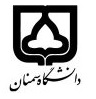 (کاربرگ طرح درس)                   تاریخ بهروز رسانی:   10/11/97            دانشکده      برق و كامپيوتر                                               نیمسال  دوم سال تحصیلی 97-98بودجهبندی درسمقطع: کارشناسی□  کارشناسی ارشد□  دکتری□مقطع: کارشناسی□  کارشناسی ارشد□  دکتری□مقطع: کارشناسی□  کارشناسی ارشد□  دکتری□تعداد واحد: نظری3 عملی...تعداد واحد: نظری3 عملی...فارسی: ريز پردازندهفارسی: ريز پردازندهنام درسپیشنیازها و همنیازها: ريز پردازنده و زبان اسمبلي – برنامه نويسي C   پیشنیازها و همنیازها: ريز پردازنده و زبان اسمبلي – برنامه نويسي C   پیشنیازها و همنیازها: ريز پردازنده و زبان اسمبلي – برنامه نويسي C   پیشنیازها و همنیازها: ريز پردازنده و زبان اسمبلي – برنامه نويسي C   پیشنیازها و همنیازها: ريز پردازنده و زبان اسمبلي – برنامه نويسي C   Micro processor/ controller	لاتین:   Micro processor/ controller	لاتین:   نام درسشماره تلفن اتاق: 31533980شماره تلفن اتاق: 31533980شماره تلفن اتاق: 31533980شماره تلفن اتاق: 31533980مدرس/مدرسین: مرتضي  قاضي سعيدي مدرس/مدرسین: مرتضي  قاضي سعيدي مدرس/مدرسین: مرتضي  قاضي سعيدي مدرس/مدرسین: مرتضي  قاضي سعيدي منزلگاه اینترنتی:منزلگاه اینترنتی:منزلگاه اینترنتی:منزلگاه اینترنتی:پست الکترونیکی:         پست الکترونیکی:         پست الکترونیکی:         پست الکترونیکی:         برنامه تدریس در هفته و شماره کلاس: 3 ساعتبرنامه تدریس در هفته و شماره کلاس: 3 ساعتبرنامه تدریس در هفته و شماره کلاس: 3 ساعتبرنامه تدریس در هفته و شماره کلاس: 3 ساعتبرنامه تدریس در هفته و شماره کلاس: 3 ساعتبرنامه تدریس در هفته و شماره کلاس: 3 ساعتبرنامه تدریس در هفته و شماره کلاس: 3 ساعتبرنامه تدریس در هفته و شماره کلاس: 3 ساعتاهداف درس: آشنايي با پردازنده ها و كاربد ميكرو كنترلرهااهداف درس: آشنايي با پردازنده ها و كاربد ميكرو كنترلرهااهداف درس: آشنايي با پردازنده ها و كاربد ميكرو كنترلرهااهداف درس: آشنايي با پردازنده ها و كاربد ميكرو كنترلرهااهداف درس: آشنايي با پردازنده ها و كاربد ميكرو كنترلرهااهداف درس: آشنايي با پردازنده ها و كاربد ميكرو كنترلرهااهداف درس: آشنايي با پردازنده ها و كاربد ميكرو كنترلرهااهداف درس: آشنايي با پردازنده ها و كاربد ميكرو كنترلرهاامکانات آموزشی مورد نیاز: ويدئو پروژكتور –نرم افزار شبيه سازي ديجيتال – كامپايلر ميكرو كنترلر امکانات آموزشی مورد نیاز: ويدئو پروژكتور –نرم افزار شبيه سازي ديجيتال – كامپايلر ميكرو كنترلر امکانات آموزشی مورد نیاز: ويدئو پروژكتور –نرم افزار شبيه سازي ديجيتال – كامپايلر ميكرو كنترلر امکانات آموزشی مورد نیاز: ويدئو پروژكتور –نرم افزار شبيه سازي ديجيتال – كامپايلر ميكرو كنترلر امکانات آموزشی مورد نیاز: ويدئو پروژكتور –نرم افزار شبيه سازي ديجيتال – كامپايلر ميكرو كنترلر امکانات آموزشی مورد نیاز: ويدئو پروژكتور –نرم افزار شبيه سازي ديجيتال – كامپايلر ميكرو كنترلر امکانات آموزشی مورد نیاز: ويدئو پروژكتور –نرم افزار شبيه سازي ديجيتال – كامپايلر ميكرو كنترلر امکانات آموزشی مورد نیاز: ويدئو پروژكتور –نرم افزار شبيه سازي ديجيتال – كامپايلر ميكرو كنترلر امتحان پایانترمامتحان میانترمارزشیابی مستمر(کوئیز)ارزشیابی مستمر(کوئیز)فعالیتهای کلاسی و آموزشیفعالیتهای کلاسی و آموزشینحوه ارزشیابینحوه ارزشیابی50302020درصد نمرهدرصد نمره1-برنامه نويسي C  جعفر نژاد قمي 2- كتاب ريز پردازنده و زبان اسمبلي ترجمه دكتر دياني3- ميكروكنترلر AVR  تاليف دكتر سيد حسن رضي1-برنامه نويسي C  جعفر نژاد قمي 2- كتاب ريز پردازنده و زبان اسمبلي ترجمه دكتر دياني3- ميكروكنترلر AVR  تاليف دكتر سيد حسن رضي1-برنامه نويسي C  جعفر نژاد قمي 2- كتاب ريز پردازنده و زبان اسمبلي ترجمه دكتر دياني3- ميكروكنترلر AVR  تاليف دكتر سيد حسن رضي1-برنامه نويسي C  جعفر نژاد قمي 2- كتاب ريز پردازنده و زبان اسمبلي ترجمه دكتر دياني3- ميكروكنترلر AVR  تاليف دكتر سيد حسن رضي1-برنامه نويسي C  جعفر نژاد قمي 2- كتاب ريز پردازنده و زبان اسمبلي ترجمه دكتر دياني3- ميكروكنترلر AVR  تاليف دكتر سيد حسن رضي1-برنامه نويسي C  جعفر نژاد قمي 2- كتاب ريز پردازنده و زبان اسمبلي ترجمه دكتر دياني3- ميكروكنترلر AVR  تاليف دكتر سيد حسن رضيمنابع و مآخذ درسمنابع و مآخذ درستوضیحاتمبحثشماره هفته آموزشی1 هفتهآشنايي با برنامه نويسي و و شبيه سازي مدار (proteus)11 هفتهساختمان داخلي ‍Cpu  و اجزا آن21 هفتهآشنايي با ساختمان و طراحي حافظه ها32 هفتهبررسي ساختمان داخلي ريزپردازنده 808641 هفتهآشنايي با انواع پنتيوم ها ي خانواده اينتل51 هفتهآشنايي با زبان اسمبلي61 هفتهآشنايي با ميكروكنترلرها و مشخصات عمومي آنها (َAVR- ARM …)71 هفتهآشنايي با ميكروكنترلرهاي خانواده AVR81 هفتهساختار داخلي و مشخصات عمومي AVR و فيوز بيت هاي آنها92 هفتهساختار داخلي پورت ديجيتال و اتصال صفحه كليد- صفحه نمايش – و نمايشگرها101 هفتهساختار و مشخصات A/D  و كاربرد انواع سنسورها 111 هفتهتايمرها و كانترها ي 8 و 16 بيتي و كاربرد و تنظيم و برنامه ريزي انها121 هفتهاتصال هاي پورت سريال از جمله usart- spi - 131 هفتهجمع بندي و و حل تمرين جامع براي ميكروها1415